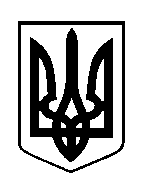 ШОСТКИНСЬКА РАЙОННА РАДАВОСЬМЕ  СКЛИКАННЯЧОТИРНАДЦЯТА СЕСІЯРІШЕННЯм. ШосткаВідповідно до пункту 2 частини другої статті 5 Закону України «Про статус депутатів місцевих рад», частини четвертої статті 92 Закону України «Про місцеві вибори», враховуючи особисту заяву депутата районної ради          Кащенко Т.О. від 20.04.2023 року про складення нею депутатських повноважень, керуючись пунктом 10 частини першої статті 43 Закону України «Про місцеве самоврядування в Україні», районна рада                                   ВИРІШИЛА: Уважати повноваження депутата районної ради Кащенко Тетяни Олександрівни, в територіальному виборчому окрузі по виборчому списку Сумської обласної організації ПОЛІТИЧНА ПАРТІЯ «СЛУГА НАРОДУ», достроково припиненими.2. Рішення направити Шосткинській районній територіальній виборчій комісії Сумської області.Голова                                                                                        В.Сокол03 травня 2023 року                                        Про дострокове припинення повноважень депутата районної ради Кащенко Т.О.